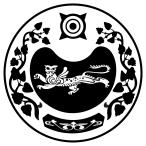                                                  ПОСТАНОВЛЕНИЕ                                                                                   от    14.02.2022 г.    №   65 -пс. Калинино    В соответствии с Конституцией Российской Федерации, федеральными законами от 31.05.1996г. № 61-ФЗ  «Об обороне» (с последующими изменениями), от 26.02.1997г. № 31-ФЗ  «О мобилизационной подготовке и мобилизации в Российской Федерации» (с последующим изменением), от 28.03.1998г. № 53-ФЗ  «О воинской обязанности и военной службе», от 06.10.2003г. № 131-ФЗ «Об общих принципах организации местного самоуправления в Российской Федерации» (с последующими изменениями), постановлением Правительства Российской Федерации от 27.11.2006г. № 719 «Об утверждении Положения о воинском учете», руководствуясь Уставом муниципального образования Калининский сельсовет, администрацией Калининского сельсовета.ПОСТАНОВЛЯЕТ:Внести изменения в постановление администрации Калининского сельсовета от 16.08.2017 №184/1-п «Об утверждении Положения об организации и осуществлении первичного воинского учета на территории Калининского сельсовета»:1.1.  в пункте 3.2 после слов «(на срок более 3 месяцев)» добавить «в том числе не имеющих регистрации по месту жительства и (или) месту пребывания»;1.2. пункт 3.3. изложить в следующей редакции «выявлять совместно с органом внутренних дел граждан, проживающих или пребывающих (на срок более 3 месяцев), в том числе не имеющих регистрации по месту жительства  и (или) месту пребывания, на территории муниципального образования Калининский сельсовет и подлежащих постановке на воинский учет»;1.3. пункт 3.6. изложить в следующей редакции «по указанию военного комиссариата организовывать и обеспечивать своевременное оповещение граждан о вызовах (повестках) военных комиссариатов»;1.4. пункт 3.7. после слов «г. Сорск РХ» добавить «по форме, определяемой Министерством обороны Российской Федерации»;1.5. пункт 3.8. изложить в следующей редакции «Ежегодно предоставлять в военный комиссариат до 1 октября списки граждан мужского пола, достигших возраста 15 лет, и граждан мужского пола, достигших возраста 16 лет, а до 1 ноября-списки граждан мужского пола, подлежащих первоначальной постановке на воинский учет в следующем году, по форме, установленной Положением о воинском учете»;1.6. пункт 3.9. после слов «контроль за их исполнением» добавить «а также информировать об ответственности за неисполнение указанных обязанностей»;1.7. пункт 3 дополнить подпунктом 3.10.  следующего содержания «осуществлять сбор, хранение и обработку сведений, содержащихся в документах первичного воинского учета, в порядке, установленном законодательством Российской Федерации в области персональных данных и Положением о воинском учете. Состав сведений, содержащихся в документах первичного воинского учета, и форма учета таких сведений определяются Положением о воинском учете»;1.8. пункт 3 дополнить подпунктом 3.11.  следующего содержания «поддерживать сведения, содержащиеся в документах первичного воинского учета, в актуальном состоянии и обеспечивать поддержание в актуальном состоянии сведений, содержащихся в документах воинского учета. При этом информация об изменении сведений, содержащихся в документах воинского учета, должна направляться в военный комиссариат в двухнедельный срок со дня ее получения»;1.9. пункт 3 дополнить подпунктом 3.12. следующего содержания «направлять в двухнедельный срок по запросам военных комиссариатов необходимые для занесения в документы воинского учета сведения о гражданах, поступающих на воинский учет, состоящих на воинском учете, а также не состоящих, но обязанных состоять на воинском учете»;1.10. пункт 3 дополнить подпунктом 3.13. следующего содержания «организовывать и обеспечивать постановку на воинский учет, снятие с воинского учета и внесение изменений в документы воинского учета граждан, обязанных состоять на воинском учете, при их переезде на новое место жительства и (или) место пребывания, в том числе не подтвержденные регистрацией по месту жительства и (или) месту пребывания, либо выезде из Российской Федерации на срок более шести месяцев или въезде в Российскую Федерацию»;1.11. пункт 3 дополнить подпунктом 3.14. следующего содержания «осуществлять сбор информации о прохождении гражданами медицинского обследования при первоначальной постановке на воинский учет, призыве или поступлении на военную службу по контракту, поступлении в мобилизационный людской резерв, поступлении в военные профессиональные образовательные организации и военные образовательные организации высшего образования, призыве на военные сборы, медицинского освидетельствования ранее признанных ограниченно годными к военной службе по состоянию здоровью».
    2. Настоящее постановление вступает в силу после его официального опубликования (обнародования).Глава Калининского сельсовета                                            Сажин И.А.РОССИЯ ФЕДЕРАЦИЯЗЫХАКАС РЕСПУБЛИКААFБАН ПИЛТIРI  АЙMAATAЗOБА ПИЛТIРI ААЛ  ЧÖБIHIҢYCTAF ПACTAAРОССИЙСКАЯ ФЕДЕРАЦИЯРЕСПУБЛИКА ХАКАСИЯУСТЬ-АБАКАНСКИЙ РАЙОНАДМИНИСТРАЦИЯКАЛИНИНСКОГО СЕЛЬСОВЕТА  О внесении изменений в постановлениеадминистрации Калининского сельсовета от 16.08.2017 №184/1-п «Об утверждении Положения об организации и осуществлении первичного воинского учета на территории Калининского сельсовета»